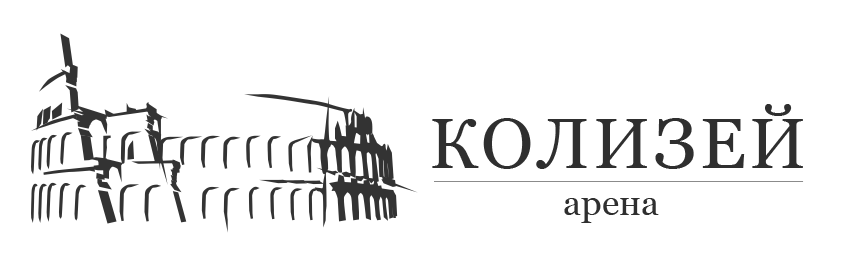 ТЕХНИЧЕСКАЯ СПЕЦИФИКАЦИЯ ЗВУКОВОГО ОБОРУДОВНИЯБольшой залОсновная акустическая система Electro-Voice ( 16 кВт )Electro Voice XLD281  x 16 шт.Electro Voice EVA 2151D  x 4 шт.Electro Voice X-SUB  x 2 шт.Контроллер акустических систем EVDX 46, управляемый через IRIS – Netпо Ethernet x 2 шт.FOH пульт – Allen & Heath D-Live S 7000 ( iDR mix-rack 64/32 canal in/out ), возможность многоканальной записи до 64 каналов (по дополнительному соглашению сторон). Запись суммы с пульта оплачивается дополнительно.Мониторная система Electro-Voice PX 1122 M ( 600 WT )  x 10 шт.Любая перестройка акустических систем порталов, согласуется заранее и по дополнительному соглашению сторон.Малый залОсновная акустическая система Electro-Voice (4 кВт)Electro Voice EVA-2082S x 8 шт.Контроллер акустических систем EVDX 46, управляемый через IRIS - Netпо EthernetFOH пульт– Allen & Heath Live T-80 ( iDR mix rack 16/8 in/out).МикрофоныShure 57 х 8 шт. (instrumental)Shure 57 beta х 1 шт. (instrumental)Shure 58 beta х 5 шт. (vocal, instrumental)Shure 52 beta х 1 шт. (instrumental, kick drums,bass)Shure 56 beta х 3 шт. (instrumental, drums)Shure 58 beta SLX х 4 шт. (radio systems: vocal)Shure 91 beta х 1 шт. (condenser: kick drums, bass)Audix D2 х 2 шт. (instrumental, drums)Audix D4 х 1 шт. (instrumental, drums)Audix i5 х 1 шт. (instrumental, drums)Audix adx 51 х 2 шт. (condenser: drums)SE Electronics SE 5 х 2 шт. (condenser: instrumental)EV RE200 х 4 шт. (condenser: instrumental)EV PL 37 х 2 шт.  (condenser: instrumental) EV PL 35 х 3 шт. (instrumental, drums, bass)EV N/D 868 х 1 шт. (instrumental, kick drums)EV PL 33 х 3 шт. (instrumental, kick drums)EV RE90 х 4 шт. (condenser: conference, theater, opera)EV RE 320 х 5 шт. (instrumental, vocal)Дополнительное оборудование заказчика (радиосистемы, звуковые карты, In-ear, микрофоны и прочее), настраивается силами заказчика, за качество звучания стороннего оборудования сотрудники ответственности не несут.Возможен заказ дополнительного оборудования нашими силами за отдельную платуна сайте : kolizeyaudio.ruBackLineГитарные стойки  х 4 шт.Клавишные стойки 2-х уровневая х 2 шт.Микрофонные стойки (журавль) стандартные х 10 шт., короткие х 4 шт.Оркестровый пульт (пюпитр)  x 10 шт.DI-BOX DBX db -12  x 9 шт.Гитарный комбо Fender Twin х 1 шт.Гитарный комбо Laney CH 50L х 1 шт.Басовый усилитель TC Electronic RH 450 х 1 шт.Басовый кабинетTC Electronic RS 212  x 2 шт.Ударная установка DW Collectors: (small drum 14”,  toms 10” 12” 14”, kick 22”)Crash & Splash Ziljian A Custom (14”, 16”, 17”, 21”)Playback Sony MDS JB940 (minidisc) х 2 шт.Playback  Tascam CD 200i (CD) х 1 шт.Playback MacBook Air (computer) х 1 шт.Всё музыкальное сопровождение (playback) реализуется приглашенным ди-джеем за по дополнительному соглашению сторон и согласовывается заранее.Любые добавления, не указанные в техническом  райдере, в день мероприятия не возможны!При работе приглашенного звукорежиссера, сотрудники не несут ответственности за звучание концерта.